ВведениеЦелью создания любого коммерческого предприятия является получение прибыли. Для этого в процессе хозяйственной деятельности предприятия используют различные трудовые и материальные ресурсы, необходимые для выполнения работ и производства продукции. Наиболее значимое место в их составе занимают ресурсы производственной деятельности, большей частью которых являются основные средства. Роль основных средств в функционировании организации, а также в развитии экономики страны в целом очень велика. Основные средства – это совокупность технических средств общественного производства. От их качества и количества зависит производственная мощь организации и в большей степени уровень технической вооружённости труда. Проблема рационального применения основных средств на предприятиях занимает одно из главных мест. От устранения данной проблемы зависит экономическое состояние организации, ее конкурентоспособность на рынке. В сегодняшних условиях финансовых отношений увеличивается роль анализа эффективности использования всех материальных благ, включая и основные средства. От этого напрямую зависит конечный экономический результат деятельности любой организации.На современном этапе рыночной экономики остаются еще не решенными проблемы амортизационной политики, как важнейшего условия воспроизводства основных средств.Нынешняя система управления требует более оперативной и совокупной информации по объектам основных средств, что обуславливает объективную необходимость  в повышении роли бухгалтерского учета в управлении организацией. Исходя из вышесказанного, важными моментами бухгалтерского учета основных средств являются: правильное оформление документации и своевременное отражение в учете поступления основных средств в организацию, их перемещения, выбытия; истинное определение результатов от продажи и прочего выбытия основных средств; полное определение затрат, связанных с поддержанием основных средств в рабочем состоянии; контроль за сохранностью и эффективностью применения основных средств[41].Четко организованный учет позволяет предупредить возможные нарушения, которые в дальнейшем могут повлечь за собой серьезные негативные последствия для успешной деятельности предприятия. Таким образом, вопросы, связанные с учетом основных средств, являются особенно актуальными в настоящее время и требуют пристального внимания со стороны руководства и персонала каждой организации, что и определяет актуальность темы данной выпускной квалификационной работы.Целью данной выпускной квалификационной работы является разработка путей совершенствования учета основных средств на примере ОАО «Вологда-сетьремонт».Для достижения поставленной цели необходимо решить следующие задачи: - рассмотреть основные понятия и проблемы учета основных средств; - дать характеристику рабочих счетов по учету основных фондов предприятия;- рассмотреть и проанализировать особенности бухгалтерского учёта и организацию учета основных средств на конкретном предприятии;- оценить эффективность использования основных средств предприятия;- разработать мероприятия, направленные совершенствование учета основных средств и повышение эффективности их использования.Объектом написания выпускной квалификационной работы является финансово – хозяйственная деятельность ОАО «Вологда-сетьремонт».Предмет исследования – организация и ведение бухгалтерского учета, и эффективность использования объектов основных средств ОАО «Вологда-сетьремонт».В ходе выполнения работы использованы внутренняя документация и бухгалтерские документы ОАО «Вологда-сетьремонт» за 2013-2015 гг..Методическую базу выпускной квалификационной работы составили но рмативные до кументы, учебная литература и научные рабо ты авто ро в, о свещающих о со бенно сти и про блемы бухгалтерско го  учета о сно вных средств, Устав предприятия, приказы, учетная по литика предприятия, первичные учетные до кументы, регистры синтетическо го  и аналитическо го  учета осно вных средств.Выпускная квалификационная работа состоит из введения, трех глав, заключения и списка использованных источников и литературы. Во введении определена актуальность работы, сформированы цели и задачи исследования. В первой главе рассмотрены теоретические основы учета и анализа основных средств предприятия. Вторая глава содержит оценку бухгалтерского учета основных средств ОАО «Вологда-сетьремонт». Третья глава включает результаты анализа использования основных средств ОАО «Вологда-сетьремонт». В заключении сформированы выводы по результатам исследования. Список использованных источников содержит 41 наименование. 1 Теоретико-методические аспекты учета и анализа эффективности использования основных средств организации1.1 Сущность, классификация и порядок оценки основных средств в коммерческих организацияхОсновные средства – это объекты, предназначенные для использования на предприятии в течение периода более 12 месяцев. Это предполагает, что указанные объекты будут давать организации экономические преимущества (доход) в дальнейшем и не подлежат последующей перепродаже [16].Основные средства предприятия различны по структуре и назначению. Для ведения их учёта требуется их классификация по видам, характеру или назначению в процессе производства, по областям хозяйства, по ряду признаков использования и принадлежности [35].Под влиянием технического развития, компьютеризации производства систематически возрастает часть производственного оборудования и понижается доля сооружений. Этому содействуют и новые материалы для строительства, последовательно развивающиеся пути строительства и проектно-архитектурные решения. Преумножение основных средств и обогащение технической оснащенности труда насыщают процесс производственной деятельности, придают деятельности креативный характер, повышают общекультурный уровень общества. Основные средства - важнейший источник, обеспечивающий последующий экономический подъем за счёт всех факторов роста производства.Документы, регулирующие учет основных средств, можно объединить в четыре уровня:законодательный;нормативный;методический;организационный.Первый уровень документов представлен законами и законодательными актами (Указами Президента РФ, Постановлениями Правительства РФ), регулирующими постановку бухгалтерского учета на предприятиях, порядок составления и представления бухгалтерской (финансовой) отчетности. К данному уровню документов относятся:Федеральный закон «О бухгалтерском учете» № 402-ФЗ от 6 декабря 2011 г. Этот документ является основным актом данного уровня, в нем определена правовая основа бухгалтерского учета, содержание, принципы, организация бухгалтерского учета, ведущие направления деятельности бухгалтеров и составления отчетности, состав хозяйствующих субъектов, которые обязаны осуществлять ведение бухгалтерского учет и представления финансовой отчетности [3];Гражданский Кодекс РФ. В нем раскрыт механизм договорной работы, которая является основой формирования первичных учетных документов, определены некоторые вопросы, связанные с бухгалтерским учетом. ГК РФ регулирует порядок перехода права собственности, порядок заключения договоров купли-продажи [1];Налоговый Кодекс РФ, согласно которому отсутствие первичной учетной документации и учетных регистров, периодическое несвоевременное или неверное фиксирование на счетах бухгалтерского учета и в отчетности активов и обязательств признается грубым нарушением правил учета доходов и расходов и объектов налогообложения [2];Второй уровень системы нормативного регулирования представлен положениями (стандартами) по бухгалтерскому учету, утверждаемыми Минфином РФ и фиксирующими требования государства относительно  ведения бухгалтерского учета и составления бухгалтерской отчетности. В частности, нормативный уровень включает в себя следующие документы:Положение по бухгалтерскому учету «Учетная политика» (ПБУ 1/2008), которое устанавливает правила по формированию (выбору или разработке) и раскрытию учетной политики организаций [5];Положение по бухгалтерскому учету «Учет основных средств» - (ПБУ 6/2001), устанавливает правила формирования в бухгалтерском учете информации об основных средствах организации [6];Положение по бухгалтерскому учету «Учет активов и обязательств, стоимость которых выражена в иностранной валюте» (ПБУ 3/2006), устанавливающее особенности отражения в бухгалтерском учете и отчетности информации по активам, стоимость которых выражена в иностранной валюте [6];Положение по бухгалтерскому учету «Бухгалтерская отчетность организации»  (ПБУ 4/99), которое устанавливает состав, содержание и методологические основы подготовки бухгалтерской отчетности организаций;Положение по бухгалтерскому учету «Доходы организации» (ПБУ 9/99) и «Расходы организации» (ПБУ 10/99), устанавливающие порядок отражения в бухгалтерском учете доходов и расходов организации [11];Положение по бухгалтерскому учету «Учет расчетов по налогу на прибыль» (ПБУ 18/02), определяющее порядок отражения в бухгалтерском учете и отчетности информации по налогу на прибыль организаций [12];Третий уровень составляют:Методические указания по инвентаризации имущества и финансовых обязательств, которые устанавливают требования к порядку проведения инвентаризации [8];План счетов бухгалтерского учета и Инструкция по его применению. В нем приведены наименования и номера синтетических счетов и субсчетов, используемых для отражения в учете хозяйственных операций [7]; Альбом унифицированных форм первичной учетной документации (Постановление Госкомстата РФ от 30 октября 1997 г. № 71а), содержащий перечень рекомендуемых для применения на предприятиях форм первичной учетной документации с указаниями по их применению и заполнению [15].Представленные документы  служат основой при разработке документов четвертого уровня.Четвертый уровень нормативного регулирования представлен рабочими документами организации. Документы данного уровня не обязательны для всеобщего применения. Они определяют правила эффективной организации бухгалтерского учета с применением современных форм и способов ведения учета. К документам данного уровня относятся:учетная политика организации для целей бухгалтерского учета, под которой понимается принятая ею система правил по ведению и организации бухгалтерского учета, к которым относятся методы: первичного наблюдения, стоимостного измерения, текущей группировки и итогового обобщения фактов хозяйственной деятельности;учетная политика для целей налогового учета, в которой в соответствии с действующим законодательством о налогах и сборах закрепляются правила определения налоговой базы, исчисления и уплаты налогов в данной организации;рабочий план счетов; типовая корреспонденция;технология обработки учетной информации, где дается детальная характеристика формы учета и контроля, определяется, какие вычислительные средства и программные продукты используются при ведении учета;план отчетности, где указываются перечень отчетных форм, отчетный период, сроки и адреса представления отчетности, способ представления, фамилии работников, ответственных за составление отчетности.Можно выделить следующую классификацию основных средств (рисунок 1).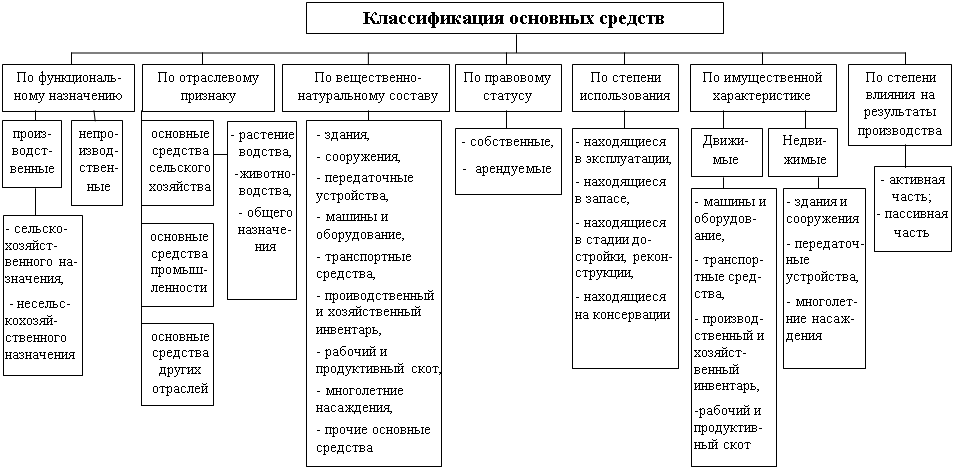 Рис. 1. Классификация основных средствПо степени влияния на результат производства выделяют активную и пассивную часть основных фондов.  К активной части можно отнести исключительно те предметы, которые напрямую оказывают воздействие на предмет труда, перемещают его и координируют производственную деятельность, исходя из этого к пассивной - можно отнести предметы основных средств, которые так или иначе обеспечивают нормальную, бесперебойную рабочую деятельность основных средств в части активной.По вещественно-натуральному составу можно отнести:  здания, сооружения, рабочие и силовые машины и оборудование, измерительные и регулирующие приборы и устройства, вычислительная техника, транспортные средства, инструмент, производственный и хозяйственный инвентарь и принадлежности, рабочий, продуктивный и племенной скот, многолетние насаждения, внутрихозяйственные дороги и прочие соответствующие объекты. [9] В зависимости от назначения и выполняемых функций основные средства подразделяются на следующие виды: здания - к ним относятся архитектурно-строительные объекты, назначением которых является создание условий для труда, отдыха, социально-культурного обслуживания населения и хранения материальных ценностей (производственные корпуса цехов, складов, лабораторий; гаражи; помещения, занятые трансформаторными, холодильными и другими установками; жилые дома, здания гостиниц, общежитий, домов быта и др.); сооружения - выполняют в процессе производства различные технические функции без изменения предметов труда (шахты, нефтяные и газовые скважины, дороги, мосты, плотины, железнодорожные подъездные пути, платформы, тоннели и др.); передаточные устройства - к ним относят устройства, при помощи которых производится передача на расстояние различных видов энергии, жидких и газообразных веществ (электросети, теплосети, телефонные сети, газопровод и др.); машины и оборудование,  транспортные средства - к ним отнесен подвижной состав всех видов транспорта (электровозы, тепловозы, суда, автомобили, самолеты, трамваи и троллейбусы, производственный транспорт - автокары, электрокары и др.). Назначение этой группы основных средств - перемещение людей и грузов.- Инструмент - этот вид основных средств включает в себя режущие, ударные, уплотняющие орудия, как ручного труда, так и потребляющие электроэнергию (краскопульты, гайковерты, электродрели и другие), а также различные приспособления для обработки материалов, производства монтажных работ и др.;производственный инвентарь и принадлежности - к ним относятся предметы, которые необходимы для выполнения производственных операций (рабочие столы, верстаки и тому подобное), а также инвентарная тара;хозяйственный инвентарь включает в себя мебель, средства оргтехники, множительные аппараты, предметы противопожарного назначения и другое [9].В состав основных средств включаются только законченные строительством здания, сооружения и передаточные устройства, установленное оборудование, законченные работы по достройке или дооборудованию, увеличивающие первоначальную стоимость соответствующих инвентарных объектов.По использованию все основные средства предприятий подразделяются на действующие, запасные и бездействующие.По принадлежности основные средства подразделяются на собственные и арендованные.Приведенная группировка основных средств дополняется учетом их по местам использования или хранения. Данная группировка также важна в налоговом учете, поскольку налог на имущество платится в зависимости от места нахождения основных средств (в местные бюджеты города или района).  Основные средства, предназначенные исключительно для предоставления организацией за плату во временное владение или во временное пользование с целью получения дохода, отражаются в бухгалтерском учете и бухгалтерской отчетности в составе доходных вложений в материальные ценности. Перечисленное имущество принимается к бухгалтерскому учету в качестве объекта основных средств, если объект одновременно удовлетворяет условиям:- основные средства должны использоваться более 12 месяцев, при этом организация не имеет намерения продать данный актив в течение 12 месяцев.- основные средства должны приносить компании будущие экономические выгоды, то есть приносить прибыль.  - основные средства должны иметь стоимостную оценку, которая может быть достоверно определена.  Таким образом, можно сказать, что  основные средства – это   не денежные активы, которые используются в производстве или предоставлении товаров, имеющие стоимостную оценку и приносящие доход организации.1.2 Организация и ведение бухгалтерского учета основных средств в коммерческих организацияхК задачам бухгалтерского учета основных средств относятся:-	актуальное отражение в регистрах учета движения основных средств;-	безошибочное оформление первичных документов;-	достоверная оценка затрат, которые несет предприятие в процессе приобретения основных средств и поддержания их в рабочем состоянии;-	правильное определение прибыли или убытка при выбытии объектов основных средств;-	контроль целостности объектов, принятых в состав основных средств.Синтетический учет основных средств ведется на счетах 01 "Основные средства", 02 "Амортизация основных средств", 19 "Налог на добавленную стоимость по приобретенным ценностям", субсчет 1 "НДС по приобретенным основным средствам", и счете 91 "Прочие доходы и расходы" [14].Счет 01 является активным, предназначенным для  получения информации о наличии и движении основных средств , которые принадлежат компании на правах собственности.  Бухгалтерский учет по счету 01 ведется по первоначальной стоимости.   По некоторым видам основных средств со счета 01 списывают на счета затрат начисленную амортизацию по этим активам.На счете 02 "Амортизация основных средств " отражается начисленная амортизация  по тем видам  основных фондов, по которым погашение их стоимости производится с использованием счета 02.Расходы по приобретению и созданию основных средств следует относить  к долгосрочным инвестициям. Поэтому их отражают по дебету счета 08 "Вложения во внеоборотные активы" с кредита расчетных, материальных и других счетов. После принятия на учет приобретенных или созданных нематериальных активов они отражаются по дебету счета 01 "Основные средства" с кредита счета 08. Поступление основных средств в организацию может осуществляться различными способами:1. Покупка основных средств.В качестве первоначальной стоимости основных средств, которые были куплены по договору, выступают все понесенные затраты за исключением НДС и других возмещаемых налогов. НДС будет включена в первоначальную стоимость основного средства для тех организаций, которые не платят   НДС.  Фактические затраты на  покупку   основных средств могут быть:- суммы, которые платятся по договору уступки  прав правообладателю;- расходы  за  информационные и консультационные услуги, связанные с приобретением основного средства;- таможенные пошлины, расходы на регистрацию прав собственности и другие подобные расходы;- невозмещаемые налоги, которые платятся при покупке нематериального  актива;- вознаграждения организации, через которую приобретен объект;- иные расходы, которые напрямую можно отнести к покупке  основного средства.  Не включаются в фактические расходы на приобретение, создание основных средств общехозяйственные и иные аналогичные расходы, кроме случаев, когда они непосредственно связаны с приобретением активов или изготовлением объекта. Бухгалтерские проводки представлены в таблице 1. Таблица 1 -  Приобретение ОС за плату2. Создание основного средства. Строительство основных средств может осуществляться хозяйственным или подрядным способом. Строительство включает осуществление строительных, монтажных, пусконаладочных и других работ, непосредственно связанных со строящимся объектом или стройкой в целом, предусмотренных проектно–сметной документацией. Строительство подрядным способом осуществляется на основании договора, заключенного между подрядчиком и заказчиком (глава 37 ГК РФ). При строительстве подрядным и хозяйственным способом вложения во внеоборотные активы Общества учитываются по фактическим затратам на счете учета вложений во внеоборотные активы в целом по строительству в разрезе отдельных объектов и технологической структуры производимых затрат. При строительстве хозяйственным способом затраты предварительно учитываются на счете затрат вспомогательного производства (на счете 23–04– 100 «Строительство хозяйственным способом») в разрезе элементов затрат с ежемесячным закрытием их на счет учета вложений во внеоборотные активы (счет 08–03 «Строительство основных средств и доходных вложений в материальные ценности»). В бухгалтерском учете при подрядном способе строительства, выполненные и оформленные в установленном порядке строительные работы и работы по монтажу оборудования отражаются на счете 08–03 «Строительство основных средств и доходных вложений в материальные ценности» (по договорной стоимости). По завершении строительства объекта Общество определяет первоначальную стоимость каждого вводимого в эксплуатацию в составе объекта строительства актива и принимает его к учету в качестве отдельного инвентарного объекта.  3.  Основное средство получено безвозмездно.Первоначальной стоимостью основного средства, который получен в соответствии с договором дарения считается его рыночная стоимость на дату принятия к бухучету.  Порядок определения первоначальной стоимости безвозмездно полученного амортизируемого имущества установлен п. 8 ст. 250, пп. 1 п. 4 ст. 271 (метод начисления) и п. 2 ст. 273 (кассовый метод) Налогового кодекса РФ [2].Первоначальная стоимость безвозмездно полученного имущества определяется исходя из рыночных цен, но не ниже остаточной стоимости по амортизируемому имуществу. В доходы получателя включается большая из этих сумм.  Наряду с этой суммой в первоначальную стоимость могут включаться расходы организации, например, на доставку и доведение полученного объекта до состояния, пригодного к эксплуатации, в соответствии с п. 1 ст. 257 Налогового кодекса РФ.  Основные средства, получаемые по договору дарения, должны быть отражены   по дебету счета 08 "Вложения во внеоборотные активы" с кредита счета 98 "Доходы будущих периодов", субсчет 98-2 "Безвозмездные поступления". Со счета 08 первоначальная стоимость   списывается на счет 01"Основные средства".  Бухгалтерские проводки представлены в таблице 2.Таблица 2 -  Приобретение объектов основных средств по договорам мены, дарения4. Поступление в качестве вклада в уставный капитал.Первоначальная стоимость основного средства, внесенного учредителями в качестве вклада в уставный капитал, определяется в согласованной учредителями оценке.Таблица 3 -  Поступление нематериальных активов в качестве вклада в уставный капитал5. Оценка объектов при их приобретении за иностранную валюту осуществляется в рублях посредством пересчета иностранной валюты по курсу Центрального банка РФ, который действует на момент принятия объекта к бухгалтерскому учету.  6. Выбытие объекта основных средств имеет место в случае: продажи; прекращения использования вследствие морального или физического износа; ликвидации при аварии, стихийном бедствии и иной чрезвычайной ситуации; передачи в виде вклада в уставный (складочный) капитал другой организации, паевой фонд; передачи по договору мены, дарения; внесения в счет вклада по договору о совместной деятельности; выявления недостачи или порчи активов при их инвентаризации; частичной ликвидации при выполнении работ по реконструкции; в иных случаях [9].Если списание объекта основных средств производится в результате его продажи, то выручка от продажи принимается к бухгалтерскому учету в сумме, согласованной сторонами в договоре.Доходы и расходы от списания с бухгалтерского учета объектов основных средств отражаются в бухгалтерском учете в отчетном периоде, к которому они относятся. Доходы и расходы от списания объектов основных средств с бухгалтерского учета подлежат зачислению на счет прибылей и убытков в качестве прочих доходов и расходов.Стоимость объектов основных средств, которые не используются организацией, подлежит списанию с бухгалтерского учета. Способ списания зависит от причины выбытия объекта основных средств (вследствие физического или морального износа, продажа, вклад в уставный капитал других организаций, передача по договору дарения и др.). Бухгалтерские проводки представлены в таблице 4.Таблица  4– Отражение на бухгалтерских счетах выбытия   основных средствПод амортизацией понимается систематическое распределение стоимости актива на протяжении срока его полезной службы. Начисление амортизации основных средств начинается, когда актив готов к использованию.В случаях проведения реконструкции, модернизации или технического перевооружения срок полезного использования пересматривается.Для целей бухгалтерского учета срок определяется исходя из ожидаемого срока полезного использования объекта и ожидаемого физического износа, нормативно-правовых и других ограничений использования объекта. Годовая сумма амортизационных отчислений рассчитывается в зависимости от выбранного и закрепленного в учетной политике метода начисления амортизации:при линейном способе – первоначальная стоимость объекта основных средств умножается на норму амортизации, которая исчисляется исходя из срока полезного использования этого объекта;при способе уменьшаемого остатка сумма амортизационных отчислений определяется как произведение остаточной стоимости объекта основных средств на начало отчетного года и нормы амортизации, которая исчисляется в соответствии со сроком полезного использования данного объекта и коэффициента ускорения, установленного в соответствии с законодательством Российской Федерации;при способе списания стоимости по сумме чисел лет срока полезного использования – произведение первоначальной стоимости объекта основных средств и годового соотношения, где в числитель – число лет, остающихся до конца срока службы объекта, а в знаменателе – сумма чисел лет срока службы объекта;при способе списания стоимости пропорционально объему продукции (работ) – натуральный показатель объема продукции (работ) в отчетном периоде умножается на соотношение первоначальной стоимости объекта основных средств и предполагаемого объема продукции (работ) за весь срок полезного использования объекта основных средств.Таким образом, организация  бухгалтерского учета основных средств регулируется Положениями о бухгалтерском учете, Налоговым кодексом  и  другими документами,  и соблюдается принцип правильности отражения данных активов на рабочих счетах предприятия.2.3  Учет переоценки основных средствПервоначальная стоимость объекта основных средств — достаточно стабильная величина, но и она может изменяться; законодатель предусмотрел такие возможности и предоставил экономическому субъекту право выбора в этой области.Так. наиболее распространенный и доступный способ изменения первоначальной стоимости основных средств — их переоценка. Согласно п. 15 ПБУ 6/01 коммерческие организации могут переоценивать группы однородных объектов основных средств не чаше одного раза в год (на начало отчетного года) по текущей (восстановительной) стоимости.Переоценка не только позволяет приблизить стоимость основного средства по данным бухгалтерского учета к рыночной, но и сказывается на размере амортизационного фонда, балансовой оценке основного средства, на величине добавочного капитала или прибыли, влияет на валюту баланса, может стать источником увеличения уставного капитала (за счет добавочного).Таким образом, переоценка, если рассматривать ее последствия в комплексе, представляется весьма действенным механизмом управления показателями финансового состояния организации. Кроме того, бухгалтерская отчетность в части предоставления информации о наличии основных средств становится более достоверной: объекты отражаются не в затратной, а в рыночной оценке.При принятии решения о переоценке группы основных средств следует учитывать, что в последующем они должны переоцениваться регулярно, чтобы стоимость, по которой они отражаются в бухгалтерском учете и отчетности, существенно не отличалась от текущей (восстановительной) стоимости. Это новшество, внесенное в ПБУ 6/01, призвано выработать у организаций более ответственное отношение к проведению переоценки основных средств и требует большей взвешенности действий и дальновидности аналитиков.Сумма дооценки объекта основных средств в результате переоценки зачисляется в добавочный капитал организации. При этом в бухгалтерском учете производится следующая запись:Д-т сч. 01 «Основные средства»К-т сч. 83 «Добавочный капитал».Сумма дооценки объекта основных средств, равная сумме уценки его, проведенной в предыдущие отчетные периоды и отнесенной на счет нераспределенной прибыли (непокрытого убытка), зачисляется на счет нераспределенной прибыли (непокрытого убытка). В этом случае сумму дооценки отражают записью:Д-т сч. 01 «Основные средства»К-т сч. 84 «Нераспределенная прибыль (непокрытый убыток)».Если объект ранее не переоценивался, то сумма уценки его в результате переоценки относится на счет «Нераспределенная прибыль (непокрытый убыток)». При этом в бухгалтерском учете производят следующую запись:Д-т сч. 84 «Нераспределенная прибыль (непокрытый убыток)»К-т сч. 01 «Основные средства».В случаях когда объект ранее дооценивался, а в текущем году он подвергся уценке, сумма уценки объекта основных средств относится в уменьшение добавочного капитала организации, образованного за счет сумм дооценки этого объекта, проведенной в предыдущие отчетные периоды. В этом случае сумму уценки отражают записью:Д-т сч. 83 «Добавочный капитал»К-т сч. 01 «Основные средства».Превышение суммы уценки объекта над суммой его дооценки, зачисленной в добавочный капитал организации в результате переоценки, проведенной в предыдущие отчетные периоды, относится на счет нераспределенной прибыли (непокрытого убытка) в качестве операционного расхода. При этом в бухгалтерии организации производят следующую запись:Д-т сч. 84 « Нераспределенная прибыль (непокрытый убыток)»К-т сч. 01 «Основные средства».Во всех случаях переоценки основных средств приходится корректировать в установленном порядке и суммы ранее начисленной по ним амортизации.При выбытии объекта основных средств, подвергшегося переоценке, сумма его дооценки переносится с добавочного капитала организации в нераспределенную прибыль организации следующей записьюД-т сч. 83 «Добавочный капитал»К-т сч. 84 «Нераспределенная прибыль {непокрытый убыток)».Необходимо иметь в виду, что единожды произведенная переоценка становится обязательной, но не обязательно ежегодной. Во избежание недоразумений с пользователями бухгалтерской информации (в том числе с контролирующими органами) следует определить в учетной политике периодичность проведения переоценки.Эти сроки могут варьироваться для разных групп однородных объектов основных средств. Определению периодичности переоценки должен предшествовать анализ динамики рыночных цен на данный вид активов и сложившихся в этой области тенденций. Следует предусмотреть возможное снижение рыночных цен, в связи с чем возникнет необходимость уценки объектов.Переоценка — дооценка или уценка — объекта влечет за собой пропорционатьное увеличение (или уменьшение) суммы накопленных амортизационных отчислений. Кроме того, при дооценке текущие амортизационные отчисления, включаемые в себестоимость, также возрастут — это снизит прибыль от обычных видов деятельности. Прибыль от продажи объекта по рыночным ценам в этом случае также сократится. В то же время амортизационный фонд на полное восстановление объекта пополнится.2 Бухгалтерский учет основных средств в ОАО «Вологда-сетьремонт»2.1 Производственно-экономическая характеристика деятельности ОАО «Вологда-сеть ремонт»ОАО «Вологда-сетьремонт» обладает правами юридического лица, имеет обособленное имущество, самостоятельный баланс и имеет расчетный счет в коммерческом банке ПАО «Банк СГБ».Основными видами деятельности ОАО «Вологда-сетьремонт» являются:- Производство пластиковых окон, дверей, рольставней и др;- строительно – монтажные работы;- реализация товаров народного потребления.Контроль качества, оказываемых услуг, состояние охраны труда, осуществляется администрацией ОАО «Вологда-сетьремонт».Основными задачами предприятия являются:-  оказание строительно – монтажных работ и ремонтных услуг;- реализация социальных и экономических интересов трудовых коллективов на основе получения прибыли в соответствии с законодательством РФ.Все имущество ОАО «Вологда-сетьремонт» относится к частной собственности, закреплено за предприятием на праве полного владения.Имущество ОАО «Вологда-сетьремонт» принадлежит ему на праве собственности и образуется из: вкладов учредителей (участников) в уставный капитал; продукции, произведенной Обществом в процессе его деятельности; полученных доходов; иного имущества, приобретенного Обществом по иным основаниям, допускаемым законодательством.Организационная структура предприятия ОАО  «Вологда-сетьремонт» является линейно-функциональной (рисунок 2).Рисунок 2- Организационная структура ОАО  «Вологда-сетьремонт»В компании осуществляется распределение процесса  управления по функциональным подразделениям (Директор по производству, Директор по АХЧ, Коммерческий директор, Финансовый директор, Главный бухгалтер). Во главе компании стоит Генеральный директор (утверждается общим собранием акционеров), которому напрямую подчиняются указанные выше руководители подразделений. Каждое подразделение формирует свою иерархию, которая пронизывает всю организацию. Например, производственный отдел подчиняется Директору по производству,  отдел маркетинга – Коммерческому директору, финансовый отдел – Финансовому директору, бухгалтерия – Главному бухгалтеру.Ответственность за организацию бухгалтерского учета в ОАО  «Вологда-сетьремонт» несет его руководитель.   Проведем анализ деятельности компании за 2014-2016 года. Для этого проведем анализ баланса и отчета о финансовых результатах в таблицах 5 и 6. Таблица 5- Анализ актива ОАО «Вологда-сетьремонт» за 2014-2016 года (Приложение 1)Общая сумма баланса за 2014-2016 года увеличилась на 44,4%. В части актива баланса это произошло в основном за счет запасов, а также основных фондов. Стоимость основных фондов к концу 2016 года возрастает и составляет 81190,0 тыс. руб., что положительно сказывается на деятельности предприятия.    Также валюта баланса растет за счет  дебиторской задолженности на 12179 тыс.руб. или 64,3%, денежных средств на 21311 тыс.руб. или в 5,3 раза. Наибольшую долю в составе актива занимают запасы, в 2016 году они составили 52,9%. В 2016 году дебиторская задолженность составила 15,6%, денежные средства 12,7%. Таблица 6- Анализ пассива ОАО «Вологда-сетьремонт» за 2014-2016 года   Изменения в балансе так же произошли и в пассиве. Увеличение произошло за счет роста нераспределенной прибыли на 22914 тыс.руб. или на 70,6%, увеличения долгосрочной кредиторской задолженности на 16473 тыс.руб. или в 89 раз, краткосрочных заемных средств на 3128 тыс.руб. или на 56,6%, торговой и прочей кредиторской задолженности на 46055 тыс.руб. или в 1,19 раз. Анализ финансовых результатов проведем в таблице 7. Таблица 7 - Анализ финансовых результатов ОАО «Вологда-сетьремонт» за 2014-2016 года    Чистая прибыль компании увеличилась с 2014-2016 год в 1,3 раза. Это произошло за счет увеличения выручки на 51,1%, процентов к получению на 66,7%. Увеличилась и доля чистой прибыли в выручке с 8,0% до 12,4%.  Показатели ликвидности рассчитаем в таблице 8 и 9. Таблица 8 - Анализ ликвидности ОАО «Вологда-сетьремонт» за 2014-2016 года (Приложение 1)Показатели имущества и общей ликвидности сократились на 0,21 за три года. Показатель не соответствуют нормативным значениям. Коэффициент общей (текущей) ликвидности не соответствует нормативному значению и имеет тенденцию к снижению, сокращение составило 0,70. Показатели среднесрочной и абсолютной увеличились на 0,14. Это произошло за счет увеличения дебиторской задолженности и денежных средств, что является положительным моментом для компании. Таблица 9- Анализ ликвидности баланса АО «Вологда-сетьремонт» за 2014-2016 года  (Приложение 1)Неравенства выполняются неверно. Это говорит о том, что баланс компании не является абсолютно ликвидным. Показатели ликвидности представим в таблице10. Таблица 10- Анализ деловой активности АО «Вологда-сетьремонт» за 2015-2016 года (Приложение 1)Показатель оборачиваемости «чистый цикл» увеличился на 9 дней, с одной стороны это является отрицательным значением, с другой стороны, увеличения можно считать незначительным. Динамику представим на рисунке  5. 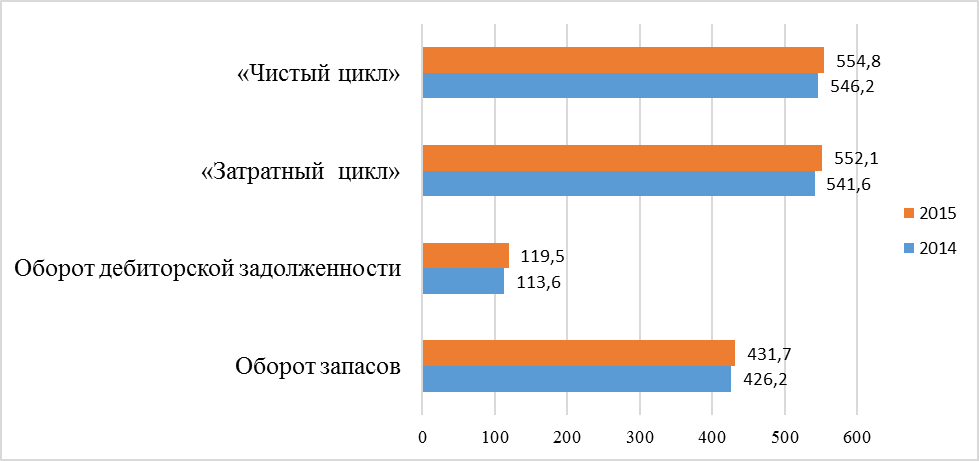 Рис. 3 – Изменение показателей оборачиваемости в 2014-2016 году, в тыс.руб. Динамика и движение основных производственных фондов ОАО «Вологда-сетьремонт» представлена в таблице17.Таблица 17- Анализ динамики основных средств ОАО «Вологда-сетьремонт» за 2014 – 2016гг. (Приложение 1)Проведенные расчеты показывают, что наибольший удельный вес в структуре основных средств занимают промышленно-производственные средства, что является следствием специализации данного предприятия. При этом стоимость всех элементов основных средств в течении анализируемого периода возрастает.Темп роста промышленно-производственных средств за 2015 год составил 2,079%, непроизводственных -2,345%, в 2016 году – 6,49% и 0,87%. Общий темп роста основных фондов в 2015 году составил 1,328%, в 2016 году – 5,57%. Рост величины промышленно – производственных средств ОАО «Вологда-сетьремонт» позволяет повысить производственный потенциал предприятия и укрепить его позиции на рынке. На основе формы №5 Приложение к бухгалтерскому балансу проанализируем структуру основных фондов организации в таблице 3.2.Анализ таблицы 3.2  показывает, что наибольший удельный вес в составе основных средств ОАО «Вологда-сетьремонт» на протяжении исследуемого периода составляют машины и оборудование в 2014 году их доля в составе основных средств составила – 56,15%. В 2015 году – 57,26% и в 2016 году – 59,24%. Такое соотношение вполне объяснимо. Таблица 18 - Оценка структуры основных средств ОАО «Вологда-сетьремонт» за 2014 – 2016гг. (Приложение 1)В строительной организации большее значение имеет обеспеченность специализированным оборудованиям для совершения деятельности. Если обратиться к числовым значениям поступления основных средств, то можно увидеть, что в 2015 году на увеличение машин и оборудования организация затратила 1966тыс. руб., что в общей сумме поступлений составляет 79,92%. В 2016 году 4 302 тыс. руб., что в общей сумме поступлений составляет 78,15%. Можно сделать вывод, что ОАО «Вологда-сетьремонт» уделяет большое внимание обновлению специализированных машин и оборудования. Здания и транспортные средства занимают второе место в структуре основных средств и на третьем месте находятся инвентарь, передаточные устройства и другие основные средства. На основании приведенных расчетов,  видно, что сумма вложений в 2015 и 2016 году превышает выбытие основных фондов, то есть идет обновление внеоборотных активов, что также положительно сказывается на производственном потенциале предприятия. При этом предприятие имеет возможность более своевременно производить обновление материально – технической базы. Таким образом в ходе проведенного анализа можно сделать вывод, что компания работает достаточно эффективно.  В 2016 году наблюдался рост прибыли и выручки. Осноанвые фонды также имеют тенденцию к росту в 2016 году. То есть финансовое состояние компании стабильно.2.2. Синтетический и аналитический учет операций с основными средствами в ОАО «Вологда-сетьремонт»Синтетический учет основных средств - это обобщение информации о наличии и движении принадлежащих организации основных средств, находящихся в эксплуатации, в запасе, на консервации и сданных в аренду. При синтетическом учете основных средств используются следующие счета:  01 «Основные средства», 02 «Амортизация основных средств»,91 «Прочие доходы и расходы».Регистром синтетического учета основных средств служит журнал-ордер № 13, записи в котором производят на основании первичных учетных документов (приложение 12).Инвентарные карточки служат основным регистром аналитического учёта объектов основных средств. Аналитический учет представляет собой пообъектный учет основных средств и ведется в инвентарных карточках по форме ОС-6 (приложение 5), которая заводится на каждый объект или на группу однотипных объектов. Заполняются инвентарные карточки на основе первичной документации: актов приемки-передачи, технических паспортов и других документов. Заполненные инвентарные карточки регистрируются в описях типовой формы. Описи инвентарных карточек ведутся бухгалтерией в одном экземпляре по классификационным группам (видам) объектов основных средств. Организации, которые учитывают основные средства в инвентарной книге, не ведут описи. Инвентарные карточки составляются в одном экземпляре и хранятся в бухгалтерии предприятия. В случае, когда в результате реконструкции (модернизации), достройки и дооборудования объекта произведены изменения, отражение которых в старой карточке невозможно, заполняется новая инвентарная карточка, а старая сохраняется как справочный документ.Поступление основных средств есть не что иное, как ввод в эксплуатацию и оприходование вновь полученных объектов основных средств. Основные средства поступают в организацию в результате приобретения за плату.Акт приемки-передачи вместе с технической документацией передается в бухгалтерию организации, подписывается главным бухгалтером и утверждается руководителем организации. Бухгалтерия открывает инвентарные карточки (производит запись в инвентарной книге) или делает отметку о выбытии объекта в инвентарной карточке (книге). Техническая документация, относящаяся к данному инвентарному объекту, после открытия на него инвентарной карточки передается в соответствующий отдел организации, а в бухгалтерии не хранится.Основные средства учитываются на активном счете 01 «Основные средства». Дебетовое сальдо отражает сумму первоначальной стоимости основных средств. По дебету записывают первоначальную стоимость поступивших основных средств и их дооценку, а по кредиту – выбытие основных средств и их уценку.Источниками приобретения основных средств являются:- собственные (сумма накопленной амортизации, доходы организации, вклады учредителей в уставный капитал, дарения, или безвозмездные поступления от юридических и физических лиц и субсидии правительственного органа);- заемные - кредиты, займы и кредиторская задолженность.Таблица 14 – Основные бухгалтерские записи по учету основных средств Компания проводит переоценку ОС на регулярной основе. Это связано со спецификой компании, потому что в ее структуре достаточно много старых основных средств или зданий, первоначальная стоимость которых давно потеряла актуальность. Также много основных средств, которые морально устарели. Согласно приказу об учетной политике для целей бухгалтерского учета временной интервал по проведению переоценок по ранее переоцененным объектам основных средств составляет один год. Переоценка приводит к тому, что балансовая стоимость объекта изменяется либо увеличиваясь, либо уменьшаясь.
При увеличении (дооценка), отражение в бухгалтерском учете производится проводкой по Кт счета 83 на сумму, на которую произведена дооценка.При уменьшении, то есть уценке, отражение в бухгалтерском учете производится проводкой в Дт счета 91 на сумму уценкиРассмотрим переоценку основных средств в первый раз. Переоценка проводится организацией первый раз. По состоянию на 31.12.2013 балансовая стоимость группы основных средств 17 405 400 руб., рыночная стоимость – 15 301 160 руб. Амортизационные отчисления до переоценки — 7 166 400 руб. Метод начисления амортизации линейный.Для пересчета амортизации рассчитываем коэффициент, равный отношению рыночной стоимости к балансовой: 15 301 160 : 17 405 400 = 0,88. Размер пересчитанной амортизации составит: 7 166 400 x 0,88 = 6 306 432. Разница между накопленной и пересчитанной амортизацией: 7 166 400 – 6 306 432 = 859 968. Сумма уценки определяется в виде разности уценок балансовой стоимости и амортизации: 17 405 400 – 15 301 160 = 2 104 240; 2 104 240 – 859 968 = 1 244 272По состоянию на 31.12.2013 производятся следующие бухгалтерские проводки:Дт 02 – Кт 01 — 859 968 руб. сумма уццеенки амортизации;Дт 91-2  – Кт 01 — 1 244 272 руб. сумма уценки группы ОС.Рассмотрим переоценку основных средств повторно.В декабре 2014 г. компания провела переоценку здания. На момент проведения этой операции его первоначальная стоимость составляла 3 400 000 руб. По нему начислена амортизация в размере 600 000 руб. По результатам переоценки выяснилось, что рыночная стоимость основного средства составила 4 200 000 руб.Сумма дооценки ОС составит:
4 200 000 – 3 400 000 = 800 000 руб.Коэффициент переоценки основного средства, необходимый для проведения дооценки амортизации по нему, составит:
4 200 000 : 3 400 000 = 1,235294.Сумма амортизации, которая должна быть доначислена по ОС, составит:
600 000 руб. × 1,235294 – 600 000 руб. = 141 176 руб.Данное здание в 2013 г. было уценено. Его первоначальная стоимость стала меньше на 300 000 руб., а сумма амортизации, начисленной по нему, — на 53 000 руб.В такой ситуации операции по переоценке здания будут отражены записями:
Дебет 01 Кредит 91-1- 300 000 руб. — отражена сумма дооценки здания, равная сумме его предыдущей уценки;Дебет 91-2 Кредит 02- 53 000 руб. — отражена сумма дооценки амортизации по зданию, равная сумме его предыдущей уценки;Дебет 01 Кредит 83- 500 000 руб. (800 000 – 300 000) — отражена сумма дооценки здания сверх суммы его предыдущей уценки;Дебет 83 Кредит 02- 88 176 руб. (141 176 – 53 000) — отражена сумма дооценки амортизации по зданию сверх суммы его предыдущей уценки.Как и в предыдущей ситуации, остаточная стоимость здания после переоценки составит:
(3 400 000 + 300 000 + 500 000) – (600 000 + 53 000 + 88 176) = 3 458 824 руб.Она должна быть отражена в балансе за 2012 г. по строке 1150 в графе 4 "На отчетную дату отчетного периода".Уценка основных средств.В декабре 2014 г. компания провела переоценку вычислительной техники. На момент переоценки ее первоначальная стоимость составляла 210 000 руб. По ней начислена амортизация в размере 37 500 руб. По результатам переоценки выяснилось, что рыночная стоимость техники составила 170 000 руб.Сумма уценки ОС составит:210 000 – 170 000 = 40 000 руб.Коэффициент переоценки техники, необходимый для проведения дооценки амортизации по нему, составит:170 000 : 210 000 = 0,809524.Сумма амортизации, которая должна быть уценена по ОС, составит:37 500 руб. – 37 500 руб. × 0,809524 = 7143 руб.
 Данная техника в 2013 г. была дооценена. Сумма дооценки зачислена в состав добавочного капитала компании. Ее первоначальная стоимость стала больше на 15 000 руб., а сумма амортизации, начисленной по ней, увеличилась на 2650 руб.Операции по переоценке вычислительной техники будут отражены записями:Дебет 83 Кредит 01- 15 000 руб. — отражена сумма уценки техники, равная сумме ее предыдущей дооценки;Дебет 02 Кредит 83- 2650 руб. — отражена сумма уценки амортизации по технике, равная сумме ее предыдущей дооценки;Дебет 91-2 Кредит 01- 25 000 руб. (40 000 – 15 000) — отражена сумма уценки техники сверх суммы ее предыдущей дооценки;Дебет 02 Кредит 91-1- 4493 руб. (7143 – 2650) — отражена сумма уценки амортизации по технике сверх суммы ее предыдущей дооценки.Как и в предыдущей ситуации, остаточная стоимость техники после уценки составит:(210 000 – 15 000 – 25 000) – (37 500 – 2650 – 4493) = 139 643 руб.Она должна быть отражена в балансе за 2014 г. по строке 1150 в графе 4 "На отчетную дату отчетного периода".ЗаключениеТаким образом, в условиях современной экономики одним из важнейших факторов развития предприятия является наличие мощного и модернизированного оборудования и других видов основных производственных фондов. Они создают условия для наращивания производства и реализации продукции, обеспечивают конкурентоспособность предприятия на рынке и повышают эффективность производства.Основные производственные фонды имеют первоначальную, восстановительную и остаточную стоимость. Для учета и анализа основных производственных фондов на предприятии существует определенная классификация основных средств, на основании которой они подразделяются на активную и пассивную части.Одним из важнейших факторов повышения эффективности производства на предприятиях является обеспеченность их основными фондами в необходимом количестве и ассортименте и более полное их использование.Одной из главных задач предприятия является повышение эффективности использования основных средств, то есть рост фондоотдачи.Предприятие, располагающее более современной  и развитой материально-технической базой имеют предпосылки для постоянного увеличения выручки от реализации продукции, работ и услуг в долгосрочном  периоде. Это влечет за собой увеличение массы получаемой прибыли. Основными задачами бухгалтерского учета основных средств являются правильное документальное оформление и своевременное отражение в учетных регистрах поступления основных средств их внутреннего перемещения и выбытия; правильное исчисление и отражение в учете суммы износа основных средств; точное определение результатов при ликвидации основных средств; контроль за затратами на ремонт основных средств, за их сохранностью и эффективностью использования.ОАО «Вологда-сетьремонт» является коммерческой организацией, основная специализация которого – строительство и ремонт зданий и помещений и оказание строительно – монтажных услуг.  В целом деятельность предприятия является прибыльной и эффективной. Аналитический учет основных средств ведется в бухгалтерии ОАО «Вологда-сетьремонт» на карточках инвентарного учета основных средств (ОС-6). Они открываются в бухгалтерии на основании формы ОС-1 на каждый объект.  Для более эффективного ведения учета основных средств необходимо осуществить следующие мероприятия:1. Своевременно и правильно осуществлять документирование операций по движению основных средств, контроль за сохранностью основных средств предприятия;2. Введение дополнительного контроля со стороны руководства предприятия. Просмотр руководителем бухгалтерских документов, изучение им нормативных актов, действующих в данной области позволит более рационально расходовать средства на приобретение основных средств, тратить меньше времени на убеждение руководства в необходимости приобретения того или иного объекта, повысить дисциплину использования основных средств сотрудниками предприятия.3. Нужно организовать проведение своевременно анализа эффективности использования основных средств по данным бухгалтерского учета под непосредственным контролем руководителя предприятия. При этом руководитель будет получать более полную картину состояния дел на своем предприятии.4. Организовать проведение систематического сотрудничества между руководителем ОАО «Вологда-сетьремонт» и служащими, которые осуществляют финансово- расчетные  и снабженческо- сбытовые операции.Наибольший удельный вес в составе основных средств ОАО «Вологда-сетьремонт» на протяжении исследуемого периода составляют машины и оборудование, что объясняется производственной специализацией предприятия.Список использованных источников и литературыНормативные акты:Гражданский кодекс Российской Федерации. Часть вторая от 26 янв. 1996 г. № 14-ФЗ: (в ред. от 29.06.2015) // СПС Консультант Плюс Налоговый Кодекс РФ (часть первая от 31.07.1998г. №146-ФЗ, в ред. от 26.04.2016)., и часть вторая от 05.08.2000г. №117-ФЗ, в ред. от  05.04.2016), // СПС Консультант Плюс Федеральный закон от 06.12.2011 N 402-ФЗ "О бухгалтерском учете" (ред. от 04.11.2014) // СПС Консультант Плюс.Об утверждении Положения по ведению бухгалтерского учета и бухгалтерской отчетности в Российской Федерации: утв. Приказом Минфина Рос. Федерации от 29 июля 1998г. № 34н; в ред. Приказа Минфина Рос. Федерации от 24 дек. 2010 г. № 186н // СПС Консультант Плюс.Об утверждении Положений по бухгалтерскому учету (вместе с Положением по бухгалтерскому учету «Учетная политика организации» (ПБУ 1/2008)», Положением по бухгалтерскому учету «Изменения оценочных значений» (ПБУ 21/2008)): утв. Приказом Минфина Рос. Федерации от 06.10.2008 г. № 106н  (в ред. от 06.04.2015 г.)// СПС Консультант Плюс.Об утверждении Положения по бухгалтерскому учету «Учет основных средств» (ПБУ 6/01): утв. Приказом Минфина Рос. Федерации от 30.03.2001 г. №26н (в ред. от 24.12.2010) // СПС Консультант Плюс Об утверждении Методических указаний по инвентаризации имущества и финансовых обязательств: утв. Приказом Минфина Рос. Федерации от 13 июня 1995 г. №49; (в ред. от 08.11.2010 г.) // СПС Консультант Плюс Об утверждении Методических указаний по бухгалтерскому учету основных средств: утв. Приказом Минфина РФ от 13.10.2003 N 91н (ред. от 24.12.2010)  (Зарегистрировано в Минюсте РФ 21.11.2003 N 5252) / СПС Консультант Плюс.   Литература:Андросов,  А.М. Бухгалтерский учет и отчетность в России: учебное пособие /  А. М . Андросов. - М.: МЕНАТЕПИНФОРМ, 2015. – 357 с.Бабаев,  Ю.А. Теория бухгалтерского учета: учебное пособие 2-е изд., перераб. И доп.  / Ю. А. Бабаев – М.:ЮНИТИ – ДАНА, 2012.-304с.  Бухгалтерский учет: учебник / Под. ред. П.П. Новиченко - 2-е изд., перераб. и доп. - М.: Финансы и статистика, 2014. – 374 с.Вещунова,  Н.Л., Фомина Л.Ф. Бухгалтерский учет на предприятиях различных форм собственности: учебник. /  Н. Л. Вещунова - М.: МАГИС, 2013. – 372 с.Волков,  Н.Г. Бухгалтерский учет и отчетность на предприятии: учебник.  / Н. Г. Волков - М.: Дело и право, 2012. – 415 с.Зайцев,  Н.Л. Экономика промышленного предприятия: учебник. / Н. Л. Зайцев  – М.:ИНФРА-М,  2013. – 336 с.Завгородний,  В.П. Бухгалтерский учет, контроль и аудит в условиях рынка: учебник.   / В. П. Завгородний - К.: Издательство «Блиц-Информ», 2012. – 342 с.Камышанов,   П.И.  Бухгалтерский учет: отечественная система и международные стандарты: практическое пособие. / П. И. Камышанов – М.: ИД ФБК-ПРЕСС, 2014. – 554 с.Кирьянова, З.В. Теория бухгалтерского учета: учебник. / З. Ви. Кирьянова  – М.: ФиС, 2013. – 364 с.Козлова.  Е.П. Бухгалтерский учет: учебник. / Е. П. Козлова – М.: Финансы и статистика, 2012. – 282 с.Кондраков,  Н.П. Бухгалтерский учет: учебник.  /  Н. П. Кондраков – М.: Инфра – М, 2014. – 401 с.Павлова,  Л.Н. Финансы предприятий: учебник  / Л. Н. Павлова – М.: ЮНИТИ, 2013. – 639 с.Подольский,  В.И. Аудит: учебник. / В. И. Подольский  -  М.: ЮНИТИ-ДАНА, 2012. - 583 с.Пошерстник, Е. Б.  Бухгалтерский учет: учебник. / Е. Б. Пошерстник – СПб.: Герда, 2014. – 554 с.Раицкий,  К.А. Экономика предприятия: учебник. / К. А. Раицкий – М.: Маркетинг, 2012. – 693 с.Савлук,  Н.В. Бухгалтерский учет: учебник. / Н. В. Савлук - М.: ЛИБРА, 2012. – 406 с.Справочник финансиста предприятия: учебное пособие. / Под ред. Володина А.А. – М.: ИНФРА – М, 2012. – 559 с.Ткаченко,  Н.М. Бухгалтерский учет на предприятиях с разными формами собственности: учебник. / Н. М. Ткаченко  - М.: Финансы и статистика, 2014. – 345 с.Шишкин,  А.К. Бухгалтерский учет и финансовый анализ на коммерческих предприятиях: учебник.  /  А. К. Шишкин - М.: Инфра-М, 2015. – 348 с.Б Экономика предприятия: учебник / Под ред. О.И. Волкова. – М.: ИНФРА-М, 2013. – 416 с.Экономика предприятия: учебник / Под ред. Гонфинкеля В.Я. – М.: Банки и биржи, ЮНИТИ, 2014. – 742 с.Статьи:Акулич,  В.В. Анализ эффективности деятельности организации / В. В. Акулич  // Справочник экономиста. – 2014. - №10 (16). – С. 46 – 50.Астринский, Д.   Проблемы воспроизводства основных фондов / Д. Астринский, В. Наноян      // Экономист.-2012.-№6.-С.35-38..Владимирова М. А. актуальные проблемы отражения основных средств в бухгалтерском учете коммерческой- организации / М. А. Владимирова // Вектор науки ТГУ, №3(13), 201. – С. №п/пСодержание операцииКорреспонденция счетовКорреспонденция счетов№п/пСодержание операцииДебетКредитПриобретение нематериальных активов за плату1.Акцептован счет поставщика за поступивший объект основных средств08602.Начислен НДС19603.Оплачен счет поставщика60514.Возмещен НДС68195.Принят к учету объект основных средств0108№п/пСодержание операцииКорреспонденция счетовКорреспонденция счетов№п/пСодержание операцииДебетКредитПриобретение основных средств  по договорам мены, дарения1.Поступил по договору дарения объекта основных средств0898.22.Отражена сумма расходов по доставке, установке0860, 76, 70, 69, 103.Принят к учету объект основных средств0108№п/пСодержание операцииКорреспонденция счетовКорреспонденция счетов№п/пСодержание операцииДебетКредитПоступление основных средств в качестве вклада в уставный капитал1.Поступил объект основных средств в качестве вклада в уставный капитал08752.Принят к учету объект основных средств0108№ п/пСодержание операцииКорреспонденция счетовКорреспонденция счетов№ п/пСодержание операцииДебетКредитПродажа основных средств1.Отражена сумма выручки от продажи  основных средств62912.Отражена сумма НДС91683.Списана первоначальная стоимость объекта нематериальных активов01 субсчет «Выбытие основных средств»014.Списана начисленная амортизация0201 субсчет «Выбытие основных средств»5.Списана остаточная стоимость проданного объекта нематериальных активов9101 субсчет «Выбытие основных средств»6.Отражен финансовый результат9199Выбытие объектов основных средств, передаваемых в счет вклада в уставный капитал7.Отражена задолженность по вкладу58768.Отражена остаточная стоимость основных средств, передаваемых в счет вклада в уставный капитал7601В тыс.руб.В тыс.руб.В тыс.руб.В %.В %.В %.Изменение 2016/2014Темп роста 2016/2014201420152016201420152016Изменение 2016/2014Темп роста 2016/2014АКТИВАКТИВАКТИВАКТИВАКТИВАКТИВАКТИВАКТИВАКТИВI. ВНЕОБОРОТНЫЕ АКТИВЫI. ВНЕОБОРОТНЫЕ АКТИВЫI. ВНЕОБОРОТНЫЕ АКТИВЫI. ВНЕОБОРОТНЫЕ АКТИВЫI. ВНЕОБОРОТНЫЕ АКТИВЫI. ВНЕОБОРОТНЫЕ АКТИВЫI. ВНЕОБОРОТНЫЕ АКТИВЫI. ВНЕОБОРОТНЫЕ АКТИВЫI. ВНЕОБОРОТНЫЕ АКТИВЫОсновные средства758997690781190Инвестиционная собственность в стадии девелопмента1530000,00,0-153-100,0Инвестиционная собственность6760000,00,0-676-100,0Нематериальные активы4 9485 2754 37643,52,2-572-11,6Прочие инвестиции1473400,00,0-143-97,3Отложенные налоговые активы1 7322 8611 69811,90,9-34-2,0Денежные средства с ограничением в использовании61033927900,20,1-331-54,3Итого по разделу I48 17351 25434 4473533,817,3-13 726-28,5II. ОБОРОТНЫЕ АКТИВЫII. ОБОРОТНЫЕ АКТИВЫII. ОБОРОТНЫЕ АКТИВЫII. ОБОРОТНЫЕ АКТИВЫII. ОБОРОТНЫЕ АКТИВЫII. ОБОРОТНЫЕ АКТИВЫII. ОБОРОТНЫЕ АКТИВЫII. ОБОРОТНЫЕ АКТИВЫII. ОБОРОТНЫЕ АКТИВЫЗапасы30 50541 04352 1594849,652,938 76258,3Прочие инвестиции1924092 52200,31,32 3301213,5Дебиторская задолженность18 94918 82431 1281412,415,612 17964,3Денежные средства и денежные эквиваленты3 9675 89925 27833,912,721 311537,2Активы, удерживаемые для продажи563034900,00,2-214-38,0Итого по разделу II89 605100 308164 5533342,148,250406110,8БАЛАНС137 778151 562199 002100100,0100,061 22444,4В тыс.руб.В тыс.руб.В тыс.руб.В %.В %.В %.В %.Изменение 2016/ 2014Темп роста 2016/  201420142015201620142014201520161234456789ПАССИВПАССИВПАССИВПАССИВПАССИВПАССИВПАССИВПАССИВПАССИВПАССИВIII. КАПИТАЛ И РЕЗЕРВЫIII. КАПИТАЛ И РЕЗЕРВЫIII. КАПИТАЛ И РЕЗЕРВЫIII. КАПИТАЛ И РЕЗЕРВЫIII. КАПИТАЛ И РЕЗЕРВЫIII. КАПИТАЛ И РЕЗЕРВЫIII. КАПИТАЛ И РЕЗЕРВЫIII. КАПИТАЛ И РЕЗЕРВЫIII. КАПИТАЛ И РЕЗЕРВЫIII. КАПИТАЛ И РЕЗЕРВЫУставный капитал 353535000,00,000,0Эмиссионный доход26 40826 40826 408191917,413,300,0Добавочный капитал 16 69815 95416 644121210,58,4-54-0,3Резервный капитал-581594000,10,3599-11980,0Нераспределенная прибыль (непокрытый убыток)13 43417 79622 914101011,711,59 48070,6Итого по разделу III56 70160 25965 828414139,833,19 12716,1IV. ДОЛГОСРОЧНЫЕ ОБЯЗАТЕЛЬСТВАIV. ДОЛГОСРОЧНЫЕ ОБЯЗАТЕЛЬСТВАIV. ДОЛГОСРОЧНЫЕ ОБЯЗАТЕЛЬСТВАIV. ДОЛГОСРОЧНЫЕ ОБЯЗАТЕЛЬСТВАIV. ДОЛГОСРОЧНЫЕ ОБЯЗАТЕЛЬСТВАIV. ДОЛГОСРОЧНЫЕ ОБЯЗАТЕЛЬСТВАIV. ДОЛГОСРОЧНЫЕ ОБЯЗАТЕЛЬСТВАIV. ДОЛГОСРОЧНЫЕ ОБЯЗАТЕЛЬСТВАIV. ДОЛГОСРОЧНЫЕ ОБЯЗАТЕЛЬСТВАIV. ДОЛГОСРОЧНЫЕ ОБЯЗАТЕЛЬСТВАЗаемные средства33 94926 11318 713252517,29,4-15 236-44,9Отложенные налоговые обязательства1 4471 3151 920110,91,047332,7Торговая и прочая кредиторская задолженность1852016 658000,08,416 4738904,3Резервы161928000,00,01275,0Итого по разделу IV35 59727 46737 319262618,118,81 7224,8V. КРАТКОСРОЧНЫЕ ОБЯЗАТЕЛЬСТВА1234556789Заемные средства5 5267 9498 654445,24,33 12856,6Заложенность по ННП901653504110,40,3-397-44,1Торговая и прочая кредиторская задолженность38 70954 99484 764282836,342,646 055119,0Резервы3432401 696000,20,91 353394,5Обязательства, удерживаемые для продажи00236000,00,1236-Итого по разделу V81 07691 304133 174595960,266,952 09864,3БАЛАНС137 778151 562199 002100100100,0100,061 22444,4ПоказателиВ тыс.руб.В тыс.руб.В тыс.руб.В %.В %.В %.Изменение2016/2014Темп роста2016/2014Показатели201420152016201420152016Выручка 61 12260 20192 347100,0100,0100,031 22551,1Себестоимость продаж 42 22541 36866 29869,168,771,824 07357,0Валовая прибыль (убыток) 18 89718 83326 04930,931,328,27 15237,8Коммерческие расходы 4 5684 7124 8587,57,85,32906,3Управленческие расходы 4 8035 5216 7717,99,27,31 96841,0Прибыль (убыток) от продаж 9 5268 60014 42015,614,315,64 89451,4Доходы от участия в других организациях 101-1103 071Проценты к получению 6123691 0201,00,61,140866,7Проценты к уплате 3 8174 3557 0516,27,27,63 23484,7Прибыль (убыток) до налогообложения 6 4224 50411 46010,57,512,45 03878,4Текущий налог на прибыль 1 507002,50,00,0-1 507-100,0Чистая прибыль (убыток) 4 9154 50411 4608,07,512,46 545133,2ПоказателиФормулы201420152016Изменение2016/2015Изменение2016/2014Коэффициент ликвидности имущества (Оборотные активы + Внеоборотные активы)/(Долгосрочные обязательства + Краткосрочные обязательства) 1,701,661,49-0,17-0,21Коэффициент общей (текущей) ликвидности Оборотные активы / Краткосрочные обязательства 1,060,800,36-0,44-0,70Коэффициент среднесрочной ликвидности (Денежные средства и денежные эквиваленты + Финансовые вложения (за исключением денежных эквивалентов) + Дебиторская задолженность) / Краткосрочные обязательства0,500,390,590,200,08Коэффициент срочной ликвидности (Денежные средства и денежные эквиваленты + Финансовые вложения (за исключением денежных эквивалентов))/Краткосрочные обязательства 0,09 0,09 0,26 0,17 0,18 Коэффициент абсолютной ликвидности Денежные средства и денежные эквиваленты / Краткосрочные обязательства 0,09 0,09 0,26 0,17 0,18 2014 2015 2016 2014 2015 2016 2014 2015 2016 А1 610 339 279 П1 38 709 54 994 85 000 А1<П1 А1<П1 А1<П1 А2 18 949 18 824 31 128 П2 45 479 63 837 95 885 А2<П2 А2<П2 А2<П2 А3 18 949 18 824 31 128 П3 35 597 27 467 37 319 А3<П3 А3<П3 А3<П3 А4 48 173 51 254 34 447 П4 56 701 60 259 65 828 А4<П4 А4<П4 А4<П4 Наименование показателяФормула20152016ИзмененияОборот запасовЗапасы (сред.) / Средняя за период  выручка426,2431,76Оборот дебиторской задолженностиДебиторская задолженность (сред.) / Средняя за период выручка113,6119,56Оборот прочих оборотных активовПрочие оборотные активы (сред.) / Средняя за период выручка1,70,8-1«Затратный цикл»Сумма периодов оборота оборотных активов541,6552,111Оборот кредиторской задолженностиКредиторская задолженность (сред.) / Средняя за период выручка4,72,8-2«Кредитный цикл»Сумма периодов оборота краткосрочных обязательств4,72,8-2«Чистый цикл»«Затратный цикл» – «Кредитный цикл»546,2554,89Показатели2014г2015г2015г2015г201620162016Показатели2014гСумма, тыс. руб.темп роста, %темп прироста, %Тыс. руб.темп роста, %темп прироста, %Примышлено-производственные основные средства6302164331102,0792,07968504106,496,49Непроизводственные ОС128781257697,655-2,34512686100,870,87Всего ОС в том числе:7589976907101,3281,32881190105,575,57- активная часть57245,058601,0102,312,3163206,0107,857,85Показатели2014г2014г2015г2015г2015г2015г2016г2016г2016г2016гПоказателиСумма, тыс. руб.в % к общей стоимости ОФПоступило, тыс. руб.Выбыло, тыс. руб.Сумма, тыс. рб.в % к общей стоимости ОФПоступило, тыс. руб.Выбыло, тыс. руб.Сумма, тыс. руб.в % к общей стоимости ОФЗдания11390,015,01---96,011294,014,692,0---11296,013,91Сооружения и передаточные устройства1214,01,60------1214,01,58------1214,01,50Машины и оборудование42616,056,151966,0545,044037,057,264302,0241,048098,059,24Транспортные средства13141,017,31187,046,013282,017,27924,0488,013718,016,90Производственный и хозяйственный инвентарь1488,01,96182,0388,01282,01,67108,0---1390,01,71Другие виды основных средств6050,07,97125,0377,05798,07,54172,0496,05474,06,74Всего ОС 75899,0100,02460,01452,076907,0100,05508,01225,081190,0100,0№ п/пСодержание хозяйственной операцииСумма, руб.Корреспонденция счетовКорреспонденция счетов№ п/пСодержание хозяйственной операцииСумма, руб.дебеткредит1Отражено поступление вакуумного грузозахватного устройства657824,3508.0460.012Отражен НДС по приобретенному оборудованию118408,3819.0160.013Принято к учету оборудование657824,3501.0108.044Начислена амортизация18272,902502.015Списана амортизация выбывающего основного средства79166, 6702.0101.096Списано основное средство79166,6701.0901.017Отражена недостача, выявленная при инвентаризации15266,2494018Недостача списана на виновное лицо15266,2473.2949Поступила оплата недостачи виновным лицом в кассу15266,245073.2